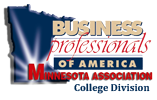 2016 ADVISOR OF THE YEARNOMINATION FORMDUE FEBRUARY 1, 2016Please return the nomination form by February 1, 2016, to schwagerdeb58@gmail.comPURPOSE OF THE AWARD: 	To recognize an outstanding advisor.ELIGIBILITY:			Any advisor is eligible for this award.SPECIFICATIONS:	Current advisors of Business Professionals of America are eligible for the award. Any local chapter advisor may be nominated by local chapter members and/or officers. Advisors may be nominated each year. A committee will review all nominations and select the Advisor of the Year recipient.Recommended award recipient:Name:					                     College:				Number of years as an advisor:		Local chapter activities involved in as an advisor:Chapter awards received by the chapter during years as an advisor:Professional awards and honors:Other organizations involved in:Nomination submitted by:									 